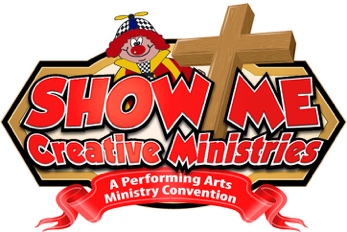 Show Me Arts & Ministry One Form Per Attendee Please2023 Registration includes admission to all educational workshops, general sessions, 
exciting performances, clown store, great networking, and banquet dinner!Name_____________________________________________ (Please Print)Address _______________________________________City____________________ State_____ Zip _________Email (needed for confirmation) ___________________________________Phone ________________________________________*Groups of 5-9 save $5 each - Groups of 10 or more save $10 each if preregistered at same time.Register before October 1st					$110Register after October 1st					$120Register at the Door						$130Group or Alley Name                                                       	 ________________________ Junior Joey (8-15) Registration - This is a Saturday one day event.                                           Register before October 1st					$70Register after October 1st					$75Register at the Door						$90*Junior Joey's MUST send the medical release form (available on website) & be 8.*Junior Joey's MUST be with an adult at all times. Children under 8 are NOT ALLOWED in conference classes. Thursday Intensives Balloon Décor							$30Puppet Construction & Performance                                    $30 (supplies paid at door)Face Painting For Fun & Profit (bring your supplies or kits for sale at door) $30Pediatric, Nursing Home and Veteran Clowning                  $30Friday Intensives Children’s Ministry Extravaganza!                                        $30Advanced Puppet Making		                                   $30 (supplies paid at door)Twisters University (bring your balloons!)                             $30Presenting the Gospel with Magic                                        $30Thursday & Friday Intensives (Save $10 register for both days)Thursday & Friday						$50ExtrasAdditional Banquet & Show					$35Conference 8 X 10 Group Photo				$10Scholarship Fund Donation                                                   $ ______Show Me Tee Shirt							$20S   M   L   XL   2X   3X 4X (circle size)Paid by Paypal - Yes   No (circle one)                       Paid by Check #_________						Total $_________
*Cancellation Policy: 30 days before conference 100% payment refund - Less than 30 days Roll over to 2022.*Questions? Call Steve Kissell at: 757-615-8355    FamilyEntertainers@gmail.comwww.ShowMeArtsMinistry.comPlease Make Checks Payable To: Steve Kissell: 5531 Botanical Drive Virginia Beach, VA 23455